ANEXO III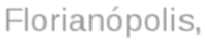 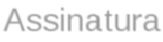 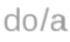 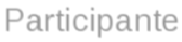 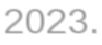 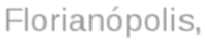 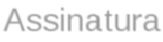 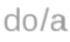 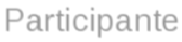 TERMO DE RESPONSABILIDADE.	,brasileiro/a,	CPF	nº	...............................................,	RGnº.................................................................,	residente	e	domiciliado/a	à.	,n°...................,	complemento....................................	bairro........................................,	cidade.............................................,	CEP:.........................................acadêmico/a	do	curso	de.	, do Centro de Artes, Design e Moda – CEART,da Fundação Universidade do Estado de Santa Catarina – UDESC, matriculado/a nesta instituição sob o nº .........................................., vencedor/a do concurso para realização defigurinos para a disciplina Montagem Teatral, espetáculo .................................................. regido pelo Edital Nº 013/2023, pelo presente instrumento responsabiliza-se pela compra dos materiais necessários à execução dos figurinos e respectivos adereços pertinentes ao objeto de referido Edital, bem como por sua confecção, atendendo aos prazos nele definidos para a sua entrega, ficando responsável por eventuais ajustes e consertos que se fizerem necessários após a entrega até a finalização das apresentações pela disciplina.O/A vencedor/a fica compromissado/a, por este Termo, a devolver, em sua totalidade, os valores que houver recebido como prêmio caso não ocorra a confecção e entrega dos figurinos e adereços, sem prejuízo do disposto no Regimento Geral da UDESC quanto às infrações disciplinares relativas aos discentes. Caso os figurinos e adereços sejam entregues em data posterior à pactuada, atrasando as apresentações da disciplina Montagem Teatral, a terceira parcela do prêmio não será repassada ao/à vencedor/a, igualmente sem prejuízo do disposto no Regimento Geral da UDESC.Florianópolis, ............ de	de 2023.